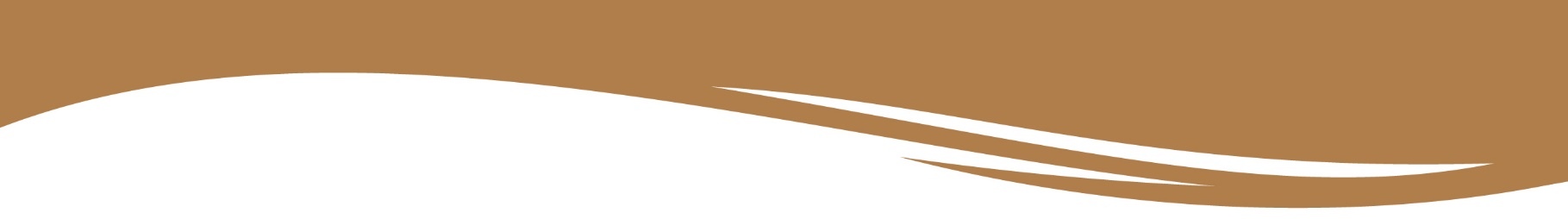 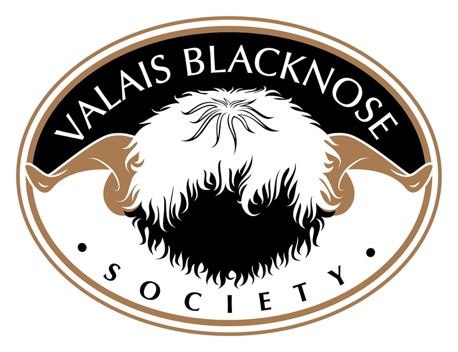   A + Panel Judges  Society Shows & Grading Events, Royal Shows 3 Days and Over.David Hodge (Grader)	Lower Halstock Farm, Okehampton, Devon, EX20 1QR                             Tel: 01837 748023Email: halstockshetlands@gmail.comRaymond Irvine (Grader)	Mains of Inverourie Farm, Tomintoul, Ballindalloch, Morayshire, AB37 9PH	Tel:Email: raymondirvine@btinternet.comJenni McAllister (Grader)	Mains of Inverourie Farm, Tomintoul, Ballindalloch,Morayshire, AB37 9PH	Tel:Email: jmcallister@fastmail.fmChris Slee (Grader)		1 Halsbury Barton Cottages, Buckland Brewer,Bideford, Devon, EX39 5ELTel : 07812 681094Email: info@halsburybarton.co.ukJamie Wood (Grader)		Prendwick Farm, Whittingham, Alnwick,Northumberland, NE66 4UZTel: 07832 145773Email: jamiewood66@hotmail.co.ukPhil Garrod (Grader)	Corner House. Dilwyn,  Hereford, HR4 8JL  	Tel: 07974 577197Email: ptg1979@icloud.com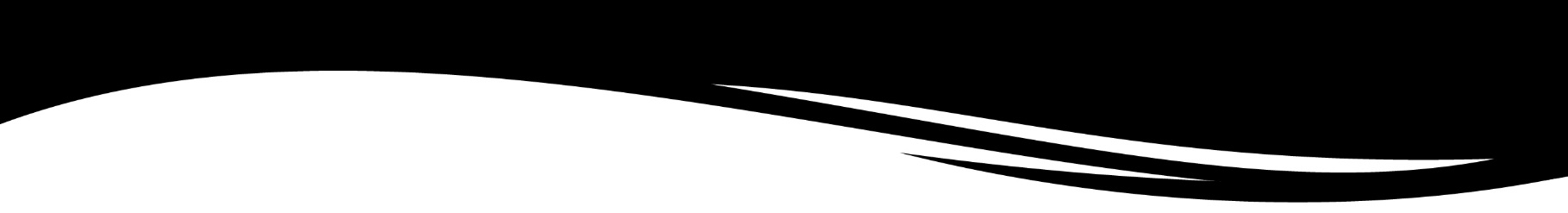 A + Panel Judges - ContinuedSociety Shows & Grading Events, Royal Shows 3 Days and Over.Julian Walters  (Grader)	Lower Halstock Farm, Okehampton, Devon,                               		EX20 1QR                          Tel : 01837 748023Email: halstockshetlands@gmail.com      Heather Adams (Grader)	 Taddington, Buxton, DerbyshireEmail: deepdale.valais@gmail.comGerallt Jones (Grader)       	Pant Gwyn, Waunfawr, Caernarfon, Gwynedd, LL55 4DX				Tel: 07717 281485Email: gerallt.alfie@gmail.comA Panel JudgesRegional Club Shows, Royal and county shows 3 days and under.Bruce Goldie			Townfoot Farm, Mouswald, Dumfries, DG1 4LXTel: 07712 435 408Email: bruce@goldietownfoot.co.ukB Panel JudgesLocal and Agricultural Shows.Emma Glacken 	3 Humbie Holdings, Kirknewton, West Lothian, EH27 8DSTel: 07739 961847Email: Hattonsheep@hotmail.comIrene Gray		31 Alexandra Park, Muckamore, Antrim, NI BT41 4RD 		 	Tel: 07815 091866 Landline 02894 429413 Email: Irenebrown_2000@yahoo.co.ukSteve Dace		Valais Farm, Birtles Lane, Over Alderley, Cheshire, SK10 4RY			Tel: 07973 262871Email: steve@cheshirepoultry.co.ukSusan Mullen  	Birks Farmhouse, Bleatarn, Appleby, Cumbria, CA16 6PZ.Tel: 07961 904 368Email: suemullen@live.co.ukEmma Collison 	Gemstones, Ninestones Farm, Liskeard, PL14 6SD			Tel: 07803 003960Email:  info@moorviewalpacas.com